Survey for the City of El Centro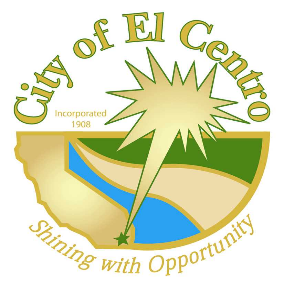 Program and Facility UsersThe City of El Centro is seeking input from agencies, organizations, and individuals with disabilities to help the City of El Centro enhance accessibility to its facilities, programs, services, and events.First Name (Optional)			Last Name (Optional)			Date (Optional)_______________________         _____________________________        __________________Address (Optional)______________________________________________________________________________Phone (Optional)______________________________________________________________________________E-mail address (Optional)______________________________________________________________________________Name of City of El Centro facility or location, or type of program or service for which you are providing input______________________________________________________________________________What is your relationship to the City of El Centro?  (check all that apply)☐ Resident☐ Visitor☐ Contractor☐ Employee☐ Participant of a Program, Service or Activity☐ OtherIf other, please describe.Check all programs, service, or activities in which you participate at the facility, site, or location.☐ Classes☐ Recreation☐ Meetings☐ Sporting Events☐ Seminars☐ Work (Volunteer)☐ Work (Employee)☐ OtherIf other, please describe.										Do you know who to contact if you need assistance, have a concern or compliant, or need an accommodation to access a facility, service or event?☐ Yes☐ NoIf yes, who would you contact?______________________________________________________________________________Have you ever requested an accommodation for a disability from the City of El Centro?☐ Yes☐ No☐ Not applicable☐ Don’t knowIf an accommodation was requested, was your accommodation made by the City of El Centro?☐ Yes☐ No☐ Not applicable☐ Don’t knowIf yes, what accommodations were made?  If no, were you given a reason why it was not provided?________________________________________________________________________________________________________________________________________________________________________________________________________________________________________Have you experienced any barriers, nonaccessible areas, or nonaccessible programs?  (Examples:  no accessible parking spaces, difficulty reaching an accessible entrance, steep ramps, uneven sidewalks, need for assistive listening device, large print, etc.)☐ Yes☐ No☐ Not applicable☐ Don’t knowIf yes, please describe.__________________________________________________________________________________________________________________________________________________________________________________________________________________________________________Have you attended any special events in the City of El Centro?☐ Yes☐ NoIf yes, did you encounter any barriers to accessibility?__________________________________________________________________________________________________________________________________________________________________________________________________________________________________________Is accessible seating provided for individuals with disabilities at meetings, classes, programs, etc. held at the facility?☐ Yes☐ No☐ Not applicable☐ Don’t knowIf no, please describe.__________________________________________________________________________________________________________________________________________________________________________________________________________________________________________Are you aware of any programs, service or activities that are not accessible to individuals with disabilities?☐ Yes☐ No☐ Not applicable☐ Don’t knowIf yes, please describe.__________________________________________________________________________________________________________________________________________________________________________________________________________________________________________Are you aware of any areas or elements of the facility that are not accessible to individuals with disabilities?☐ Yes☐ No☐ Not applicable☐ Don’t knowIf yes, please describe.__________________________________________________________________________________________________________________________________________________________________________________________________________________________________________Is information provided regarding accommodations, auxiliary aids (such as assistive listening systems, interpreters, alternate formats, specialized equipment, or assisted services, etc.?)☐ Yes☐ No☐ Not applicable☐ Don’t knowPlease describe.____________________________________________________________________________________________________________________________________________________________Is there adequate directional and informational signage provided at the facility?☐ Yes☐ No☐ Not applicable☐ Don’t knowIf no, please describe.__________________________________________________________________________________________________________________________________________________________________________________________________________________________________________If you have requested auxiliary aids, an interpreter or specialized equipment, was your request accommodated?☐ Yes☐ No☐ Not applicable☐ Don’t knowIf no, please describe.____________________________________________________________________________________________________________________________________________________________________________________________________________________________________Has the attitude of the staff of the City of El Centro towards you or someone you know with a disability been generally helpful, supportive, positive and proactive in solving accessibility issues? ☐ Yes☐ No☐ Not applicable☐ Don’t knowPlease describe.__________________________________________________________________________________________________________________________________________________________________________________________________________________________________________Other comments:__________________________________________________________________________________________________________________________________________________________________________________________________________________________________________What do you feel is the highest priority for accessibility in the City of El Centro Accessibility Plan?__________________________________________________________________________________________________________________________________________________________________________________________________________________________________________Additional copies of the survey, in hard copy or electronic format, can be obtained from Disability Access Consultants, LLC (DAC) by calling 530-533-3000 or by sending an email request to bthorpe@dac-corp.com.Please return this survey to:Frank Soto, ADA/504 CoordinatorCity of El Centro1275 W. Main St.El Centro, CA 92243Phone:  (760) 337-4508By email to fsoto@cityofelcentro.org You may also return the completed survey to:Barbara ThorpeDisability Access Consultants. LLC2862 Olive Highway, Suite DOroville, CA  95966 By email to bthorpe@dac-corp.comThank you for your input!